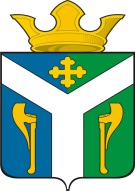 АДМИНИСТРАЦИЯ    УСТЬ – НИЦИНСКОГО СЕЛЬСКОГО ПОСЕЛЕНИЯПОСТАНОВЛЕНИЕ_______________________________________________________     ___   _______01.03.2021                                                                                                               № 50с. Усть – НицинскоеОб утверждении плана мероприятий Усть-Ницинского сельского поселения при установлении на отдельном участке территории Усть-Ницинского сельского поселения уровней террористической опасности, предусмотренных Указом Президента Российской Федерации от 14 июня 2012 года № 851 «О порядке установления уровней террористической опасности, предусматривающих принятие дополнительных мер по обеспечению безопасности личности, общества и государства» В целях реализации Указа Президента Российской Федерации от 14.06.2012 № 851 «О порядке установления уровней террористической опасности, предусматривающих принятие дополнительных мер по обеспечению безопасности личности, общества и государства», распоряжения Губернатора Свердловской области от 19.01.2021 № 2-РГ «О реализации решений антитеррористической комиссии в Свердловской области по вопросу об организации деятельности органов местного самоуправления муниципальных образований, расположенных на территории Свердловской области, по участию в профилактике терроризма, а также в минимизации и (или) ликвидации последствий его проявлений, о проблемах, перспективах и о состоянии нормативного правового регулирования антитеррористической деятельности в данной сфере на региональном уровне» и организации деятельности по противодействию совершению террористических актов на территории Усть-Ницинского сельского поселенияПОСТАНОВЛЯЮ:        1. Утвердить план мероприятий Усть-Ницинского сельского поселения при установлении на отдельном участке территории Усть-Ницинского сельского поселения уровней террористической опасности, предусмотренных Указом Президента Российской Федерации от 14 июня 2012 года № 851 «О порядке установления уровней террористической опасности, предусматривающих принятие дополнительных мер по обеспечению безопасности личности, общества и государства» (прилагается).2.  Опубликовать настоящее постановление в «Информационном вестнике Усть-Ницинского сельского поселения» и разместить на официальном сайте  Усть-Ницинского сельского поселения в информационно-телекоммуникационной сети Интернет: www.усть-ницинское.рф. 3.  Контроль  за исполнением настоящего  постановления  возложить на     заместителя главы администрации  сельского поселения Н.Г. Волохину.И.о. Главы Усть-Ницинского                  сельского поселения                                                                                 Н.Г. Волохина                              ПЛАНмероприятий Усть-Ницинского сельского поселения при установлении на отдельном участке территории (объекте)Усть-Ницинского сельского поселения уровней террористической опасности, предусмотренных Указом Президента Российской Федерации от 14 июня 2012 года № 851 «О порядке установления уровней террористической опасности, предусматривающих принятие дополнительных мер по обеспечению безопасности личности, общества и государства»ПриложениеУтвержденпостановлением администрацииУсть-Ницинского сельского поселенияот 01.03.2021 № 50№ п/пМероприятиеВремя готовности(Ч+00:00)Исполнители (соисполнители)1234 I. Подготовительные мероприятия I. Подготовительные мероприятия I. Подготовительные мероприятия I. Подготовительные мероприятия3.Принять нормативные правовые акты об участии органов местного самоуправления Усть-Ницинского сельского поселения в проведении мероприятий при установлении на отдельном участке территории Усть-Ницинского сельского поселения повышенного («синего») уровня террористической опасностиЧ+01:00Администрация Усть-Ницинского сельского поселения II. Мероприятия при установлении повышенного («синего») уровня террористической опасности II. Мероприятия при установлении повышенного («синего») уровня террористической опасности II. Мероприятия при установлении повышенного («синего») уровня террористической опасности II. Мероприятия при установлении повышенного («синего») уровня террористической опасности5.Принять участие в проведении внеплановых мероприятий по проверке информации о возможном совершении террористического актаЧ+01:30Администрация Усть-Ницинского сельского поселения и подведомственных учреждений (организаций)6.Провести дополнительный инструктаж муниципальных служащих, работников, а также персонала объектов, находящихся в муниципальной собственности, с привлечением в зависимости от полученной информации специалистов в соответствующей областиЧ+02:00Администрация Усть-Ницинского сельского поселения и подведомственных учреждений (организаций)7.Принять участие в проверках и осмотрах объектов инфраструктуры, теплопроводов,     Усть-Ницинского сельского поселения в целях выявления возможных мест закладки взрывных устройствЧ+04:00Администрация Усть-Ницинского сельского поселения и подведомственных учреждений (организаций)8.Принять участие в проведении инженерно-технической разведки основных маршрутов передвижения участников массовых мероприятий, обследованиях потенциальных объектов террористических посягательств Усть-Ницинского сельского поселения в целях обнаружения и обезвреживания взрывных устройствЧ+02:00Администрация Усть-Ницинского сельского поселения и подведомственных учреждений (организаций) III. При установлении высокого («желтого») уровня террористической опасности III. При установлении высокого («желтого») уровня террористической опасности III. При установлении высокого («желтого») уровня террористической опасности III. При установлении высокого («желтого») уровня террористической опасности10.Проверить готовность муниципальных служащих и работников, а также персонала объектов, находящихся в муниципальной собственности, и отработать их возможные действия по пресечению террористического акта и спасению людей Ч+02:00Ч+02:00Администрация Усть-Ницинского сельского поселения и подведомственных учреждений (организаций)IV. Мероприятия при установлении критического («Красного») уровня террористической опасностиIV. Мероприятия при установлении критического («Красного») уровня террористической опасностиIV. Мероприятия при установлении критического («Красного») уровня террористической опасностиIV. Мероприятия при установлении критического («Красного») уровня террористической опасности12.Продолжить проведение мероприятий, предусмотренных разделами II и III настоящего ПланаПостоянно с момента получения информации об установлении уровня террористической опасностиАдминистрация Усть-Ницинского сельского поселения и подведомственных учреждений (организаций)13.Усилить охрану объектов, находящихся в муниципальной собственностиЧ+01:00Администрация Усть-Ницинского сельского поселения и подведомственных учреждений (организаций)15.Принять участие в проведении неотложных мер по спасению людей, охране имущества, оставшегося без присмотра, и содействию бесперебойной работе спасательных служб Слободо-Туринского муниципального районаЧ+24:00Администрация Усть-Ницинского сельского поселения и подведомственных учреждений (организаций)16.Привести в состояние готовности транспортные средства к эвакуации людейЧ+01:00Администрация Усть-Ницинского сельского поселения и подведомственных учреждений (организаций)